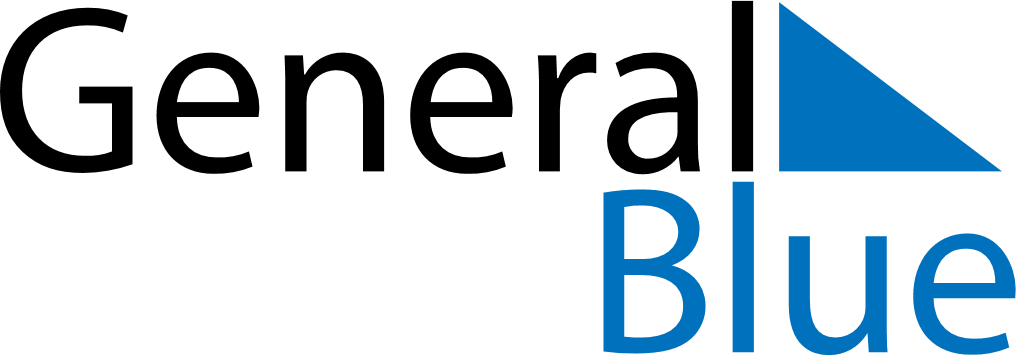 February 2024February 2024February 2024February 2024February 2024February 2024Le Theil-Bocage, FranceLe Theil-Bocage, FranceLe Theil-Bocage, FranceLe Theil-Bocage, FranceLe Theil-Bocage, FranceLe Theil-Bocage, FranceSunday Monday Tuesday Wednesday Thursday Friday Saturday 1 2 3 Sunrise: 8:34 AM Sunset: 5:58 PM Daylight: 9 hours and 24 minutes. Sunrise: 8:32 AM Sunset: 5:59 PM Daylight: 9 hours and 27 minutes. Sunrise: 8:31 AM Sunset: 6:01 PM Daylight: 9 hours and 30 minutes. 4 5 6 7 8 9 10 Sunrise: 8:30 AM Sunset: 6:03 PM Daylight: 9 hours and 33 minutes. Sunrise: 8:28 AM Sunset: 6:04 PM Daylight: 9 hours and 36 minutes. Sunrise: 8:27 AM Sunset: 6:06 PM Daylight: 9 hours and 39 minutes. Sunrise: 8:25 AM Sunset: 6:08 PM Daylight: 9 hours and 42 minutes. Sunrise: 8:24 AM Sunset: 6:09 PM Daylight: 9 hours and 45 minutes. Sunrise: 8:22 AM Sunset: 6:11 PM Daylight: 9 hours and 48 minutes. Sunrise: 8:20 AM Sunset: 6:13 PM Daylight: 9 hours and 52 minutes. 11 12 13 14 15 16 17 Sunrise: 8:19 AM Sunset: 6:14 PM Daylight: 9 hours and 55 minutes. Sunrise: 8:17 AM Sunset: 6:16 PM Daylight: 9 hours and 58 minutes. Sunrise: 8:16 AM Sunset: 6:18 PM Daylight: 10 hours and 2 minutes. Sunrise: 8:14 AM Sunset: 6:19 PM Daylight: 10 hours and 5 minutes. Sunrise: 8:12 AM Sunset: 6:21 PM Daylight: 10 hours and 8 minutes. Sunrise: 8:10 AM Sunset: 6:23 PM Daylight: 10 hours and 12 minutes. Sunrise: 8:09 AM Sunset: 6:24 PM Daylight: 10 hours and 15 minutes. 18 19 20 21 22 23 24 Sunrise: 8:07 AM Sunset: 6:26 PM Daylight: 10 hours and 19 minutes. Sunrise: 8:05 AM Sunset: 6:28 PM Daylight: 10 hours and 22 minutes. Sunrise: 8:03 AM Sunset: 6:29 PM Daylight: 10 hours and 25 minutes. Sunrise: 8:01 AM Sunset: 6:31 PM Daylight: 10 hours and 29 minutes. Sunrise: 8:00 AM Sunset: 6:32 PM Daylight: 10 hours and 32 minutes. Sunrise: 7:58 AM Sunset: 6:34 PM Daylight: 10 hours and 36 minutes. Sunrise: 7:56 AM Sunset: 6:36 PM Daylight: 10 hours and 39 minutes. 25 26 27 28 29 Sunrise: 7:54 AM Sunset: 6:37 PM Daylight: 10 hours and 43 minutes. Sunrise: 7:52 AM Sunset: 6:39 PM Daylight: 10 hours and 46 minutes. Sunrise: 7:50 AM Sunset: 6:40 PM Daylight: 10 hours and 50 minutes. Sunrise: 7:48 AM Sunset: 6:42 PM Daylight: 10 hours and 53 minutes. Sunrise: 7:46 AM Sunset: 6:44 PM Daylight: 10 hours and 57 minutes. 